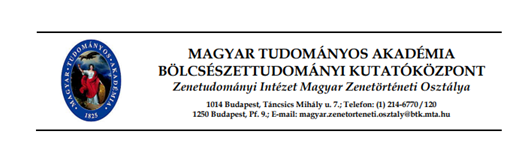 SZÜLŐI HOZZÁJÁRULÓ NYILATKOZAT FÉNYKÉP- ÉS VIDEOFELVÉTEL KÉSZÍTÉSÉHEZAlulírott, _________________________________ (anyja neve: ______________________________, lakcíme: ___________________________________, személyi igazolvány száma: ______________ ), mint ______________________________ (gyermek neve) törvényes képviselője tudomásul veszem, hogy az MTA BTK Zenetudományi Intézet Magyar Zenetörténeti Osztálya által, a Hymnusz 175. évfordulója alkalmából megrendezésre kerülő „Játékos Magyar Zenetörténeti Vetélkedőn” a résztvevőkről fénykép-, illetve hang- és videofelvétel készülhet.Jelen dokumentum aláírásával ezúton nyilatkozom, hogy gyermekemről a „Játékos Magyar Zenetörténeti Vetélkedőn” fénykép-, illetve hang- és videofelvétel készítéséhez kifejezetten□ hozzájárulok□ nem járulok hozzáHozzájárulás esetén: Gyermekemről készült fénykép- és videofelvételnek az MTA BTK Zenetudományi Intézet Magyar Zenetörténeti Osztálya nyilvánosan elérhető internetes oldalaira történő feltöltéséhez, továbbá a népszerűsítésével kapcsolatos elektronikus, nyomtatott és egyéb tájékoztató anyagokban – promóciós célokra történő felhasználásához, valamint ennek során a felvételek, mint személyes adatok kezeléséhez és tárolásához jelen nyilatkozat aláírásával kifejezetten□ hozzájárulok□ nem járulok hozzáTudomásul veszem, hogy az MTA BTK Zenetudományi Intézet az adatkezelő szervezet, a kezelt adatok az eseményeken készült fényképek, videó- és hangfelvételek, az adatkezelés célja az adatkezelő elektronikus, nyomtatott és egyéb úton történő promóciója. Az adatkezelő a megadott személyes adatokat a jelen nyilatkozatban meghatározott céloktól eltérő célokra nem használja illetve használhatja fel. Az adatkezelés az adat megadásának időpontjától a kérdéses adat törléséig tart.Minden olyan esetben, amikor a felvételeket az MTA BTK Zenetudományi Intézet az eredeti adatfelvétel céljától eltérő célra kívánja felhasználni, erről a felhasználót tájékoztatja, és ehhez előzetes, kifejezett hozzájárulását megszerzi, illetőleg lehetőséget biztosít számára, hogy a felhasználást megtiltsa.Az adatkezelés jogalapja az információs önrendelkezési jogról és az információszabadságról szóló 2011. évi CXII. tv. (Infotv.) 5.§ (1) bek. a) pontja szerint az érintett önkéntes hozzájárulása. Budapest, 2019. _________________ ___________________aláírásMTA BTK Zenetudományi Intézet Magyar Zenetörténeti OsztályCím: 1014 Budapest, Táncsics M. u. 7.Telefon: (1) 214-6770E-mail: magyar.zenetorteneti.osztaly@btk.mta.hu